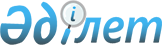 Об определении целевых групп населения в Аулиекольском районе на 2012 годПостановление акимата Аулиекольского района Костанайской области от 25 ноября 2011 года № 403. Зарегистрировано Управлением юстиции Аулиекольского района Костанайской области 21 декабря 2011 года № 9-7-148

      В соответствии со статьей 31 Закона Республики Казахстан от 23 января 2001 года "О местном государственном управлении и самоуправлении в Республике Казахстан", статьями 5, 7 Закона Республики Казахстан от 23 января 2001 года "О занятости населения", акимат Аулиекольского района ПОСТАНОВЛЯЕТ:



      1. Определить целевые группы населения в Аулиекольском районе на 2012 год для содействия занятости, согласно приложению.



      2. Государственному учреждению "Отдел занятости и социальных программ Аулиекольского района" обеспечить меры по содействию занятости лиц, входящих в целевые группы населения.



      3. Контроль за исполнением настоящего постановления возложить на заместителя акима района Р. Нугманову.



      4. Настоящее постановление вводится в действие по истечении десяти календарных дней после дня его первого официального опубликования.      Аким района                                Г. Нурмухамбетов      СОГЛАСОВАНО:      Начальник ГУ "Отдел занятости

      и социальных программ"

      Аулиекольского района

      ____________________ Оспанов С.А.

Приложение        

к постановлению акимата  

от 25 ноября 2011      

№ 403            Целевые группы населения в Аулиекольском районе

на 2012 год для содействия занятости      Сноска. Приложение с изменениями, внесенными постановлением акимата Аулиекольского района Костанайской области от 11.05.2012 № 141 (вводится в действие по истечении десяти календарных дней после дня его первого официального опубликования).

      1. Малообеспеченные.



      2. Молодежь в возрасте до двадцати одного года.



      3. Воспитанники детских домов, дети-сироты и дети, оставшиеся без попечения родителей, в возрасте до двадцати трех лет.



      4. Одинокие, многодетные родители, воспитывающие несовершеннолетних детей.



      5. Граждане, имеющие на содержании лиц, которые в порядке, установленном законодательством Республики Казахстан, признаны нуждающимися в постоянном уходе, помощи или надзоре.



      6. Лица предпенсионного возраста (за два года до выхода на пенсию по возрасту).



      7. Инвалиды.



      8. Лица, уволенные из рядов Вооруженных Сил Республики Казахстан.



      9. Лица, освобожденные из мест лишения свободы и (или) принудительного лечения.



      10. Оралманы.



      11. Выпускники организаций высшего и послевузовского образования.



      12. Лица, высвобожденные в связи с ликвидацией работодателя-юридического лица либо прекращением деятельности работодателя-физического лица, сокращением численности или штата работников.



      13. Выпускники организаций технического и профессионального образования, послесреднего образования.



      14. Граждане, длительное время не работающие (более года).



      15. Ранее не работавшие безработные (не имеющие стажа работы).



      16. Лица, состоящие на учете службы пробации уголовно-исполнительной инспекции.
					© 2012. РГП на ПХВ «Институт законодательства и правовой информации Республики Казахстан» Министерства юстиции Республики Казахстан
				